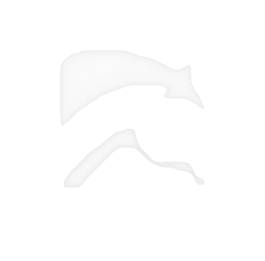 	  Manege Rantrime	 LRV Randmeerruiters		 PC de Trippelaartjes		 Menvereniging HierdenINSCHRIJFFORMULIER STARTPAS LIDMAATSCHAPIk wil startpas-lid worden van:   0 LR de Randmeerruiters       0 PC de Trippelaartjes       0 Menvereniging Hierden(s.v.p. aankruisen)PersoonsgegevensVoornaam	: ………………………….. Tussenvoegsel: ……….....  Achternaam: ………..……………………… M/VStraat en huisnr	: ……………………………………………………………………………………………………………….......Postcode	: ………………………….. Plaatsnaam: …………………………………………………………………........Geb. datum	: …………………………..Telefoonnr thuis: …………………………..	Werk: ………………………	Mobiel: …………………………………..…………E-mail adres	: ……………………………………………………………………………………………………………………Heeft u al een persoonsnummer bij de KNHS: …….................................................... Financiële gegevensIBAN rekeningnummer: ……………………………………………………………………………………………………..De jaarlijkse contributie voor startpasleden wordt in de Algemene Najaars Ledenvergadering vastgesteld; thans bedraagt deze € 60,-. Wordt u in de eerste helft van het jaar startpaslid dan bent u aan ons het totale tarief verschuldigd. Wordt u dit in de tweede helft dan berekenen wij de helft van het tarief. Verder loopt de betaling van het lidmaatschap van de KNHS ook via onze vereniging; thans bedraagt dit € 27,50. Beide bedragen dient uzelf over te maken op ons rekeningnummer NL62RABO0317724282 ten name van Rijvereniging Manege Rantrime.Na ontvangst hiervan wordt u aangemeld bij de KNHS en ontvangt u de gegevens. Daarna kunt u via “Mijn KNHS” de aanvraag van de startpas  en andere  zaken verder zelf regelen. Voor de hieruit voortvloeiende kosten ontvangt u een factuur van de KNHS.Omdat de KNHS lidmaatschappen per kalenderjaar administreert en startpassen vanaf de ingangsdatum één jaar geldig zijn, dient u attent te zijn op het navolgende:Uw startpaslidmaatschap bij onze vereniging loopt per kalenderjaar (dus van 1 januari t/m 31 december). De startpas, die u zelf dient aan te vragen bij de KNHS, is vanaf het moment van aanvragen één jaar lang geldig. De geldigheid van het startpaslidmaatschap en de startpas lopen dus op verschillende “sporen”. Uw startpaslidmaatschap vervalt automatisch per 31 december van elk jaar. Wilt u het startpaslidmaatschap in het komend jaar continueren, dan maakt u dit kenbaar door vóór 1 november van het lopende jaar een mail met een bevestiging van de voortzetting van het startpaslidmaatschap te sturen aan de secretaris (rantrime@gmail.coml) en de contributie samen met de lidmaatschapskosten KNHS voor het komende jaar op onze rekening te storten. Na ontvangst van de mail en de contributie en lidmaatschapskosten KNHS voor het nieuwe jaar wordt uw lidmaatschap bij de KNHS opnieuw geactiveerd. Van andere door/voor u gemaakte KNHS-kosten (bijvoorbeeld startpas) ontvangt u een factuur via de KNHS.Statuten en Huishoudelijk Reglement (voor zover voor u van toepassing) liggen ter inzage in de kantine en zijn onverkort van toepassing.Een startpaslid is uitsluitend administratief lid van de vereniging en heeft geen stemrecht, geen recht op gebruikmaking van de accommodatie en verenigingsinstructie. Uiteraard gelden voor een startpaslid ook niet de verplichtingen zoals deze voor reguliere leden van toepassing zijn (o.a. verplichte vrijwilligerswerkzaamheden). Voor akkoord:Plaats: …………………………………….	Datum: ………………………….Naam lid:…………………………………..	Naam wettelijk vertegenwoordiger:………………………..